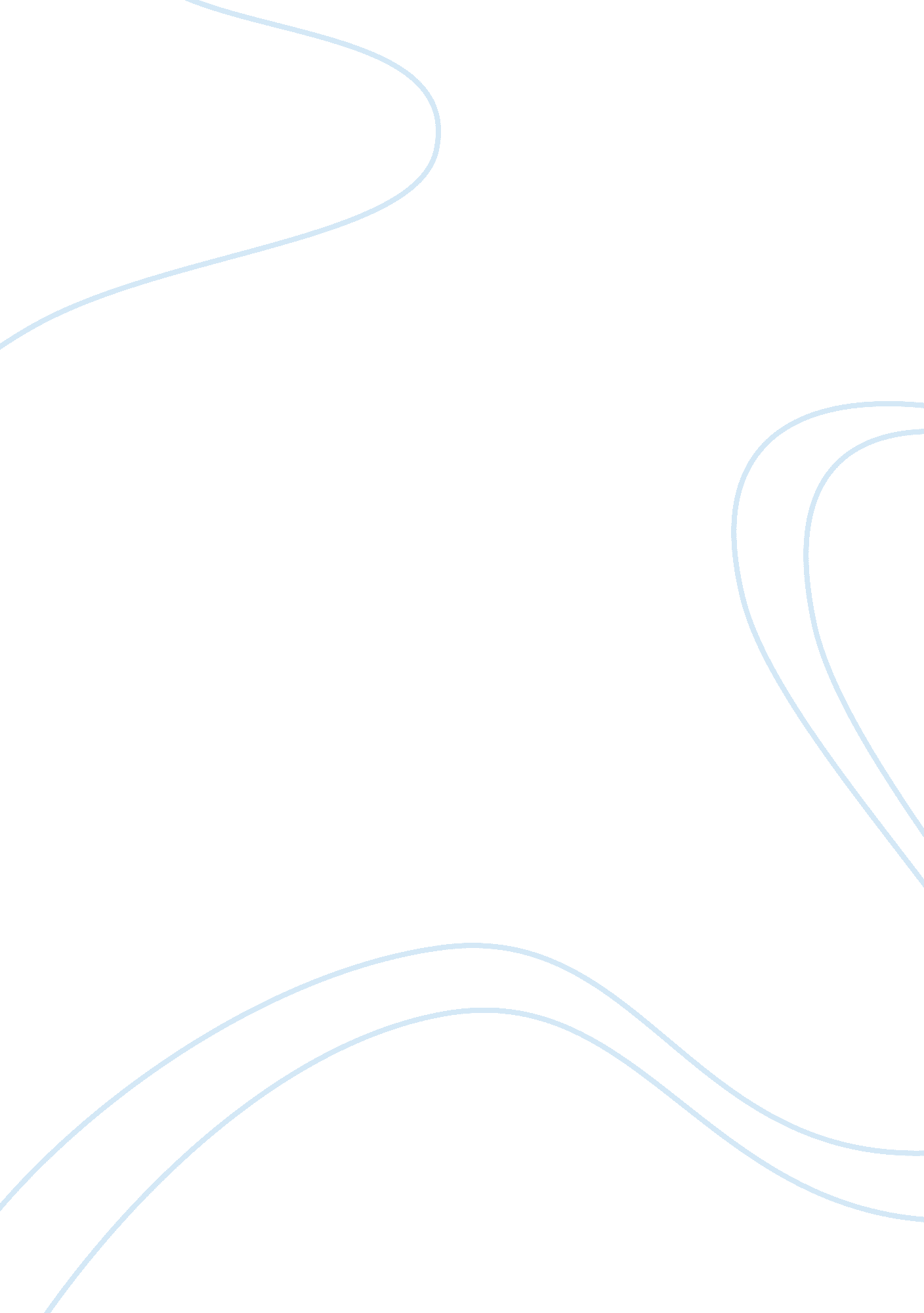 Isopropyl butyrate c7h14o2 structure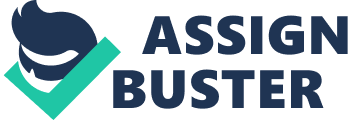 Contents Retention Index (Linear): Popular Butyl isobutyrate C8H16O2 structure 1, 2-Diisopropylbenzene C12H18 structure m-Diethylbenzene C10H14 structure Isopropyl acetate C5H10O2 structure sec-Butylbenzene C10H14 structure Undecanol C11H24O structure n-propylbenzene C9H12 structure Durene C10H14 structure 